Ленинградская область РФЛужский муниципальный районМОУ «Толмачевская средняя школа»ПРОГРАММА ЛЕТНЕГО ОЗДОРОВИТЕЛЬНОГОЛАГЕРЯ  С ДНЕВНЫМ ПРЕБЫВАНИЕМ ДЕТЕЙ «Родничок»Срок реализации программы: июнь, июль 2017 года;Направление: экологическоеВозраст детей: 6 – 16 летАвтор - составитель:учитель химии, биологии и экологииМОУ «Толмачевская средняя школа»Шевцовой Юлией ИгоревнойРуководитель программы:Кубышкина Тамара Федоровна,начальник лагеря, учитель математикиМОУ «Толмачевская средняя школа»п. Толмачево2017 гОглавление1.Информационная карта программы                                                                      32.Пояснительная записка                                                                                           32.1.Актуальность                                                                                                          32.2.Характеристика объектов исследования при реализации программы             32.3.Особенности программы                                                                                       42.4.Концептуальные основы программы                                                                  55.5.Принципы деятельности лагеря                                                                           62.6.Механизм реализации программы                                                                       62.7. Участники программы                                                                                          72.8. Место и время проведения лагеря                                                                       72.9. Ожидаемые результаты                                                                                        72.10. Сроки и этапы реализации программы                                                             83.Содержание программы                                                                                            10-124. Ресурсное обеспечение программы                                                                       12-165. Режим дня                                                                                                                 17-186.Работа с родителями                                                                                                   187. Список использованной для разработки программы литературы8. Приложения.8.1. План – сетка мероприятий 8.2. Учебно- тематические планы работы кружков8.3. План мероприятий по безопасности жизнедеятельностиИгры детей - вовсе не игры, и правильнеесмотреть на них как на самоезначительное и глубокомысленноезанятие этого возраста.М. Монтень1.Информационная карта программыПОЯСНИТЕЛЬНАЯ ЗАПИСКАДанная программа профильного лагеря экологической направленности является логическим продолжением образовательного процесса. Экологическое воспитание в условиях летних лагерей является одной из наиболее эффективных форм, так как способствует освоению социализации и реализации школьников за счет включения их в конкретно значимую исследовательскую и природоохранную деятельность.Лето – наилучшая пора для общения с природой, постоянная смена впечатлений, встреча с неизвестными (подчас экзотическими уголками природы), здоровье. Это время, когда дети имеют возможность снять психологическое напряжение, накопившееся за год, внимательно посмотреть вокруг себя и увидеть, что удивительное – рядом.Актуальность проведения школьного лагеря именно экологической направленности очень актуально для нашего поселка, района и области. Природа, природные объекты воздействуют на все органы чувств человека, делают его добрее, мягче, оказывают психотерапевтическое воздействие. О значении общения школьников с природой писали многие педагоги и психологи. Взаимодействие людей с животными, растениями не только способствует гармонизации межличностных отношений, но и является дополнительным каналом взаимодействия личности с окружающим миром, что имеет особое значение для сельских детей, так как они испытывают в этом трудности. Близкое знакомство с объектами природы в действии, установление причинно-следственных связей в естественных условиях формирует у сельских школьников собственные интересы и склонности.Актуальность использования природы как ведущего педагогического средства объясняется и экологическими проблемами. В современном мире проблемы окружающей среды приобретают поистине глобальный характер. Они затрагивают основы человеческого общества и во многом определяют возможности его выживания. Поэтому сохранение среды приобретает первостепенное значение. Чем больше людей будут рассматривать природу как объект своей заботы, тем эффективнее окажутся усилия общества по ее охране.В общении с природой заложен огромный потенциал для гармоничного развития личности. Активная экологическая работа, осуществляемая в летний период года, позволяет формировать у детей установку на диалоговое отношение к природе.Другая сторона актуальности проведения именно экологического лагеря - в развитии различных компетенций обучающихся. В условиях введения ФГОС становится актуальным развитие различных компетенций обучающихся: предметных, личностных, метапредметных. Развить эти компетенции не возможно только на уроках. Необходима внеурочная деятельность. Школьные летние экологические лагеря являются удобной формой внеурочной деятельности. Ведь необходимо не только давать определенную сумму знаний по каждому предмету, но и научить детей применять знания в жизни, причем не только по одному предмету, а по всем предметам школьной программы.Поэтому развитие работы школьных экологических лагерей очень актуально в условиях введения ФГОС.1.2. Характеристика объектов исследования при реализации программыКрасива природа Ленинградской области с обширными лесами, живописными озёрами, реками, разнообразными животными, птицами и растениями. По своим природным богатствам и красоте Лужский район может считаться жемчужиной области. Особенно живописны его ландшафты: то низменные, то холмистые, с сосновыми и лиственными лесами, многочисленными озерами, извилистыми руслами рек, обилием лугов и полей. Недаром в старину окрестности Луги называли «Лужской Швейцарией». Уникален и местный климат. Лужский район является самым южным в Ленинградской области и получает больше солнечного тепла, чем другие.Живя в таком уникальном месте, мы не можем оставаться в стороне от проблем связанных с охраной природы. Человек связан с природой тысячами невидимых, но прочных нитей, он не может существовать без нее. Одной из актуальных проблем является сохранение и возобновление лесов, очистка рек и озер от загрязнения. Наш поселок находится на юге Ленинградской области, он очень красивый, в нем много зелени, поселок разделен рекой Лугой. Это большая, извилистая река, впадающая в Финский залив. Раньше река была судоходна и в п. Толмачево работал порт. Местные жители купались и ловили в ней рыбу. Сейчас купание запрещено, но рыбу в ней все - таки ловят. Учащихся и взрослых очень беспокоит состояние этой реки. Река – один из самых интересных объектов природы. Она может быть здоровой и чистой, больной и почти умирающей.Проблемы чистой воды и охраны биогидросферы становятся все более острыми по мере развития научно – технического прогресса. Уже сейчас во многих регионах земного шара наблюдаются большие трудности в обеспечении водопотребления и водопользования вследствие количественного и качественного истощения водных ресурсов. В первую очередь это связано с загрязнением водоемов и забором из них больших объемов воды. Сохранение рек - это актуальная проблема нашего региона и всей страны. В 2013 году наша школа включилась в работу международного экологического проекта «Чистые реки – в здоровое Балтийское море». В рамках этого проекта школьники исследуют отрезок реки Луги в районе поселка Толмачево. В нашем поселке есть еще один интересный природный объект - старинный красивый парк, расположенный на берегу реки Луги. Когда – то в этом парке находилась дворянская усадьба Лидино, снимал дачу и писал свои картины Шишкин. Сейчас на месте усадьбы построен Толмачевский детский дом. Красивое местоположение выбранного Жербиным участка, ограниченного с севера ручьем Песьим, а на западе рекой Лугой, с высокими, крутыми лесистыми склонами давали возможность создания большой загородной дачи, названной в честь жены – Лидино. Школьникам очень нравится наш парк. Все любуются красотой этой природы: деревьями, животными, обитающими в парке. Но видно, что с каждым годом экологическое состояние парка меняется в худшую сторону. Деревья погибают от старости, много вытаптывается растительности. Школьникам не безразлично состояние парка. И они проводят его комплексное обследование. В школе работает школьное лесничество «Лесовичок», где дети занимаются исследованиями и природоохранными акциями. В лесничестве к работе с детьми привлекаются различные специалисты, ребята могут проводить грамотные исследования.Эти природные объекты - река Луга и Толмачевский парк - и вошли в программу исследовательской деятельности экологического лагеря. Кроме данных объектов со школьниками проводятся и другие исследования.Особенности программыВ школе есть необходимое оборудование для исследовательской деятельности, грамотные педагоги. Многие школы не имеют таких ресурсов и поэтому провести грамотную исследовательскую работы со школьниками не могут. Экологический лагерь не будет эффективно действовать без такой исследовательской работы с настоящими приборами. Все это дало возможность создания профильного экологического лагеря. Только непосредственное включение учащихся в исследовательскую, природоохранную и просветительскую деятельность необходимо для формирования личности, способной жить в гармонии с природой. В течение многих лет велась экологическая деятельность со школьниками в нашем общеобразовательном учреждении. Школьный лагерь является логическим продолжением образовательного процесса. У дружбы с природой много разных путей. Один из них летний школьный экологический лагерь – это самая удачная форма реализации экологического воспитания, которая позволяет осуществлять переход от учебной деятельности к начальному этапу детской исследовательской работы. Смена учебной деятельности, на альтернативные формы групповой, индивидуальной и коллективной работы в рамках профильного экологического лагеря, позволяет ребёнку уйти от стереотипов обучения, что делает его более увлекательным, мобильным и повышает образовательный потенциал. Работа экологического лагеря при школе наиболее полно способствует так же расширению и углублению знаний о природе; вырабатывает умения оценивать состояние окружающей среды, формирует и развивает умения реальной природоохранной деятельности. В этом и заключается особенность программы. Концептуальные основы программыЦель: создание условий для полноценного активного летнего отдыха, оздоровления детей и одновременного экологического воспитания и формирования у детей экологических знаний и умений в непосредственном общении с природой, совершенствование умений проведения исследовательской деятельности.Задачи:Воспитательные:вовлечение каждого участника смены в процесс организации коллективно –творческой и исследовательской деятельности;приобщение детей к изучению природы родного края, осознанию связей между человеком и природой, развитие инициативы и самостоятельности;формирование ответственного отношения к себе как личности, от которой зависит среда, природа, общество;формирование у детей представлений о социальной значимости разумного отношения человека к природе, ее изучения, рационального использования и сохранения по принципам природной гармонии;формирование у детей здорового образа жизни.Организационно – практические:развитие интеллектуальных способностей и навыков исследовательской деятельности у детей;развитие творческих способностей и коммуникативных способностей обучающихся;включение детей в различные виды деятельности с учетом их возможностей и интересов;формирование первичных эколого-туристических навыков, умений принимать грамотные решения в области природопользования;изучение эколого-санитарной обстановки на территории Толмачевского поселения и подготовка учебно – исследовательских работ;выявление обучающихся, склонных к исследовательской деятельности в области экологии;практическое обучение школьников методам полевых и лабораторных исследований по выбранным направлениям работ, используя в частности тест – комплекты ЗАО «Крисмас +».научить обрабатывать собранные материалы и подготовить доклады к научно-практической конференции, которая состоится в день закрытия лагеря; проведение учебных экскурсий на природные объекты: парк п. Толмачево, река Луга, родники Лужского районаЭкологическая акция «Чистый пляж»1.5. Принципы деятельности лагеря1. Принцип самореализации детей в условиях лагеря предусматривает: осознание ими целей и перспектив предполагаемых видов деятельности; добровольность включения детей в ту или иную деятельность, учёт возрастных и индивидуальных особенностей; создание ситуации успеха, поощрение достигнутого.2. Принцип включенности детей в социально значимые отношения предусматривает: обеспечение гарантии свободного выбора деятельности и права на информацию; создание переключения с одного вида деятельности на другой в рамках дня; предоставление возможности и право отстаивать свое мнение.3. Принцип взаимосвязи педагогического управления и детского самоуправления предусматривает: приобретение опыта организации коллективной деятельности и самоорганизации в ней; защиту каждого ребенка от негативных проявлений  и вредных привычек, формирование чувства ответственности  за свои поступки и действия.4. Принцип сочетания воспитательных мероприятий с экологической деятельностью детей предусматривает режим дня, обеспечивающий разумное сочетание всех видов деятельности в рамках дня; активное участие детей во всех видах деятельности.1.6. Механизм  и график реализации программыМеханизм реализации Программы основывается на соответствие направлений и форм работы целям и задачам лагеря, создание условий для индивидуального развития личности ребенка через участие в КТД и занятиях по интересам, отбор педагогических приёмов и средств с учётом возрастных особенностей детей, обеспечение единства и взаимосвязи управления и самоуправления, привлечение педагогов для организации коллективной творческой деятельности.Содержательная часть программы реализуется в течение 21 дней. Основное время отводится проектно – исследовательской работе, сочетающей, как творческую, так и образовательную деятельность.Каждый день, в течение 1 часа, проводится теоретическое изучение материала образовательной части, которое завершается занятием из практической части (практикум, экскурсия, игра и т.д.), продолжительностью от 1 до 4 часов, большая часть из которых проводится на открытом воздухе, в природе. Программой предусмотрено выполнение конкретных посильных практических дел (экологические акции по благоустройству пляжа, воинских захоронений, озеленение школьной территории и т.д.) и исследований.Большое внимание уделяется  мероприятиям воспитательной и оздоровительной части.Формы и методы работы:Игровые программы.Познавательно – развлекательные мероприятия.Экологические экспедиции.Занятия на природе;Тематические экскурсии;Спортивные турниры.ВикториныШоу – конкурсы.Праздники.АкцииЭкскурсии.Игровые тестирования, опросы, тренингиИзготовление поделок, гербариев, выпуск школьной газеты.Беседы, семинары, Встречи с интересными людьми.Исследовательская работа, «Круглые столы» по обсуждению достигнутых результатов;Конференции.1.7. Участники программыПо продолжительности программа является краткосрочной, т.е. реализуется в течение лагерной смены.Лагерь комплектуется из числа обучающихся школы, в возрасте с 6  по16 лет  Продолжительность пребывания в лагере - 21 день.Количество детей - 54 человек, разделены на два отряда:1 отряд – школьники младшего возраста2 отряд – школьники среднего звена1.8. Место и время проведения лагеряЭкологический лагерь организуется на базе МОУ «Толмачевская средняя школа» Лужского муниципального района Ленинградской области в течении двух  смен, в июне и июле месяце.1.9. Ожидаемые результатыИсследовательские умения:Выполнение простейших экологических исследований в полевых условиях: гидрохимических, гидробиологических, гидрологических, геоботанических;Приобретение учащимся практических экологических и природоохранительных навыков: посадка деревьев, описание свалок, разработка обращений к жителям, проведение и обработка соцопросов и др.Организационно - пропагандистские умения:Применение знаний законодательства об охране природы;Планирование практических дел по охране природы;Выпуск школьной экологической газеты;Пропаганда экологической культуры и здорового образа жизни.Поведенческие умения:Формирование умений правильного поведения в природе;Приобретение детьми опыта общения со сверстниками в новых для них условиях;Развитие лидерских качеств;Умение выбора места и устройства бивака.Опознавательные умения:Распознавание объектов природы;Понимание объектов живой природы в общем биологическом комплексе.Преобразовательные умения:Выполнение работ по ликвидации негативных последствий рекреационной нагрузки и улучшение окружающей среды.Тиражирование опыта:Проведение школьных конференций по итогам работы;Публикация заметок и статей в местной печати, в школьной газете и на сайте школы.Навыки в укрепление и оздоровление детского организма: Формирование полезных привычек (утренняя зарядка, соблюдение правил личной гигиены); Развитие физических качеств (силы, ловкости, быстроты, выносливости);Эмоциональная разгрузка, снятие напряжения после учебного года.1.10. Сроки и этапы реализации программы.Программа рассчитана на апрель-июнь 2017 г и раскрывает следующие этапы и сроки реализации:I этап. Подготовительный – апрель – май 2017 г.II этап. Организационный – 25 – 31 мая 2017 г.III этап. Основной – 2 июня - 30 июля 2017 г.IV этап. Заключительный – 29 июля 2017 г.I этап. Подготовительный – апрель – май 2017 г.Этот этап характеризуется тем, что за 2 месяца до открытия профильного экологического лагеря начинается подготовка к летнему сезону. Деятельностью этого этапа является:проведение совещаний при директоре и заместителе директора по воспитательной работе по подготовке школы к летнему сезону;издание приказа по школе об открытии пришкольного профильного экологического лагеря;разработка программы деятельности пришкольного летнего экологического лагеря с дневным пребыванием детей «Родничок»;подготовка методического материала для работников лагеря;отбор кадров для работы в пришкольном летнем экологическом лагере;составление необходимой документации для деятельности лагеря (план-график, положение, должностные обязанности, инструкции т.д.)комплектование отрядов.II этап. Организационный – 25 - 31 мая 2017 г.Основной деятельностью этого этапа является:встреча детей, проведение бесед по выявлению лидерских, организаторских и творческих способностей;запуск программы «Родничок»;знакомство с правилами жизнедеятельности лагеря.выявление и постановку целей развития коллектива и личности;сплочение отряда;формирование законов и условий совместной работы;подготовку к дальнейшей деятельности по программе.III. Основной этап – 1 июня -26 июля 2017 г.Данный этап включает реализацию основных положений программы. Участники профильного экологического лагеря:познают, отдыхают, трудятся;делают открытия в себе, в окружающем мире;помогают в проведении мероприятий;учатся справляться с отрицательными эмоциями, преодолевать трудные жизненные ситуации;развивают способность доверять себе и другим;укрепляют свое здоровье;вовлекаются в различные виды коллективно- творческих дел.Во время реализации программы воспитанники оформляют отрядные уголки с экологической тематикой, здорового образа жизни, выставку рисунков, поделок.IV. Заключительный этап – 26 июля 2017 г.Основной идеей этого этапа является:подведение итогов смены;анализ предложений детьми, родителями, педагогами, внесенными по деятельности летнего профильного экологического лагеря в будущем.II.Основное содержание программыЛюбая деятельность  в лагере должна быть посильной и конкретной для личности каждого ребёнка. Она должна быть привлекательной, соответствовать интересам личности, иметь чётко выраженный результат, содержать эффект новизны, способствовать творчеству и самостоятельности, допускать возможность вариативности в выборе способов достижений целей, удовлетворять потребности личности в самоутверждении.Экологическая  деятельность в жизни лагеря – основная и представлена в форме исследовательской практической деятельности школьников, экскурсий, а так же коллективно-творческих дел. Во время занятий школьники учатся работать с приборами, формулировать цель и задачи исследования, делать выводы. Изучая водные объекты, ребята проводят гидрологические измерения, гидрохимические и гидробиологические исследования.   На спортивно-оздоровительную деятельность в лагере тоже отводится  большое  внимание. Одной из важнейших задач осуществления воспитательной работы в лагере является организация двигательной активности школьников, обеспечивающей им активный отдых и удовлетворяющей их естественную потребность в движениях. Организация двигательной активности детей в лагере  требует педагогически и методически обоснованного подхода, учитывающего возрастные особенности детей, состояние их физического здоровья, распределение продолжительности двигательной нагрузки в течение дня и недели. Основные виды физкультурно – оздоровительных мероприятий в режиме работы лагеря, организованного на базе школы, по продолжительности, формам и содержанию  разделены на группы:- утренняя гимнастика;- игровые физические упражнения, подвижные игры и эстафеты;- массовые спортивно – оздоровительные мероприятия. Общей особенностью этих мероприятий и важнейшими условиями их проведения являются: отсутствие принуждения, преимущественно игровая направленность, свобода выбора и места проведения.  При проведении физических упражнений, подвижных и спортивных  игр следует придерживаться постепенного повышения физической нагрузки и снижения в конце дня. При планировании содержания мероприятий не следует предусматривать напряженные соревнования, требующие повышенной нагрузки и продолжительности. Их надо проводить по облегченной форме, с тем, чтобы привлечь к участию всех школьников, имеющих разрешение врача на занятия физкультурой. Спортивные мероприятия проводить на спортивной площадке, в спортивном зале и на свежем воздухе. Спартакиады и соревнования лучше проводить в первой половине смены, чтобы во второй подвести итог.  Выполнение данных рекомендаций позволит существенно повысить качество работы по повышению двигательной активности детей в период их пребывания в школьном лагере, способствовать укреплению их здоровья и физическому развитию. Экологический лагерь предполагает несколько этапов.Подготовительный этап: организаторы создают программу работы экологического лагеря, разрабатывают и оформляют документы;программа предусматривает включение всех участников в активную работу, учитываются способности каждого ученика, принимаются во внимание возрастные особенности учащихся; обеспечивается полноценное питание и режим работы; привлечение медицинского работника для обследования детей (необходимые прививки); обеспечение необходимым оборудованием, приборами и материалом;комплектуются отряды;оборудуются кабинеты – отрядные места.          II.      Организационный этап:знакомство;выявление и постановка целей развития коллектива и личности;сплочение отрядов;формирование законов и условий совместной жизнедеятельности;подготовка к дальнейшей жизнедеятельности по Программе;стартовый мониторинг развития коллектива и личности воспитанников.     III.      Основной этап:содружество детей и взрослых; коллективная деятельность, направленная на оздоровление детей и организацию исследовательской деятельности;практические занятия в природе и лаборатории;краеведческие экскурсии;встречи с местными жителями, ветеранами войны и труда;личностный рост воспитанников;мониторинг жизнедеятельности коллектива, развития личности воспитанников.     IV.      Заключительный этап:психолого-социально-педагогический анализ результатов;итоговая конференция.Структура лагерной смены (отражена в плане работы) трудовой десант; экологический ликбез; практические занятия; оздоровительные мероприятия; интеллектуальные игры; развлекательные мероприятия;спортивные игры.Основные направления деятельностиIII. Ресурсное обеспечение программы3.1.Нормативно-правовой ресурс:Закон «Об образовании РФ»Конвенция о правах ребенка, ООН, 1991г.Положение о лагере дневного пребывания.Правила внутреннего распорядка лагеря дневного пребывания.Правила по технике безопасности, пожарной безопасности.Рекомендации по профилактике детского травматизма, предупреждению несчастных случаев с детьми в школьном оздоровительном лагере.Инструкции по организации и проведению туристических походов и экскурсий.Приказы Управления образования.Должностные инструкции работников.Санитарные правила о прохождении медицинского осмотра.Заявления от родителей.Правила регистрации детей при поступлении и выбытии.Акт приемки лагеря.Планы работы.3.2.Интернет ресурс:www.yandex.ruwww.1September.ruwww. Obrazov.cap.ruwww. Koob.ru3.3.Кадровый ресурс:В соответствии со штатным расписанием в реализации программы участвуют:начальник лагеря;заместитель директора по ВР;учитель музыки;учитель русского и литературы;учителя начальных классов;учитель географии;учитель химии и биологии;учителя иностранного языка;учителя физической культуры;вожатые.3.4.Материально-технический ресурсШкола обладает всеми необходимыми ресурсами для того чтобы организовать работу по Программе.Карта ресурсаОборудование и материалы кабинета химии и биологии:Оптические приборы для наблюдений: бинокли, лупы, микроскопы;Термометры: бытовые, лабораторные, метеорологические, комнатные.Приборы для взвешивания: аналитические, лабораторные весы, наборы и комплекты гирь, разновесы.Электротехническое оборудование: баня водная, плитки электрические, термостаты, шкаф сушильный, электропечи муфельные.Бумаги индикаторные: универсальная, лакмусовая, фенолфталеиновая; бумаги – тесты для обнаружения: активного хлора, меди, никеля, железа, нитратов.Фильтры бумажные.Полевые химические лаборатории серии «НКВ» для определения показателей качества воды; ранцевая полевая лаборатория «НКВ - р», комплекты – лаборатории для учебных экологических исследований «Пчелка - У», так же набор тест – комплектов для химического анализа воды и почвенных вытяжек научно - производственного предприятия ЗАО «Крисмас +».  Приборы для измерения изменений климата в атмосфере: барометр, психрометр, дозиметр, термометр.       Лабораторные инструменты, принадлежности и приспособления:груши резиновые, зажимы для резиновых трубок, карандаши для письма по стеклу, линейки, ножницы, пинцеты, препаравальные иглы, рулетки, секундомеры, скальпели и ножи, спиртовки лабораторные, часы песочные, шпатели, щипцы тигельные.Химическая посуда.Учебно – методическое обеспечение:Специальная литература по предмету;Наглядные пособия, методические материалы;Раздаточные материалы;Сценарии праздников, нетрадиционных форм занятий;Коллекция CD – DVD дисков;Ресурсы Интернета;Видео и аудио кассеты;Коллекции образцов горных пород;Карты Ленинградской области;Карты – инструкции;Альбомы с фотографиями;Наборы открыток.8. Условия реализации программы1. Материально-технические условия предусматривают: финансирование за счёт средств соцзащиты, местного бюджета и наличие приспособленной базы (школы) на 52 человека, наличие спортивный базы. Наличие ТСО: телевизор, DVD, музыкальный центр, компьютеры, мультимедийный проектор, канцелярские товары.2. Кадровые условия. В соответствии со штатным расписанием в реализации программы участвуют:   - директор школы, обеспечивающий организацию лагеря   -начальник лагеря;   -воспитатели.3. Методические условия предусматривают: наличие необходимой документации, программы деятельности и плана работы на смену, проведение и организацию работы в лагере.9. Кадровое обеспечениеАдминистрация Лужского муниципального района - учредитель лагеря дневного пребывания, утверждает его структуру и штаты.Подбор педагогических кадров лагеря осуществляет директор школы, начальник лагеря.Для каждого работника лагеря начальник лагеря разрабатывает должные инструкции.Для работников лагеря устанавливается шестидневная неделя с одним выходным днем.Лагерь укомплектован профессиональным преподавательским составом: учителями биологии, химии, экологии, географии, истории, ИЗО, музыки, физической культуры, иностранного языка, начальной школы прошедшими инструктаж о работе в профильном экологическом лагере.Штатное расписание оздоровительного учреждения с дневным пребыванием детей на базе МОУ « Толмачевская средняя школа»В основе деятельности экологического лагеря лежат ведущие идеи гуманистической педагогики и психологии: личностно-ориентированный подход; приобщение к общечеловеческим ценностям; понимание ценности каждой личности и каждого природного организма; обучение способности познавать себя в единстве с миром, диалоге с ним; воспитание способности и потребности общения с миром через освоение гуманистических ценностей, идеалов и прав свободного человека. Критерии оценки результатов программы:- Поведение ребенка.- Умение взаимодействовать c другими членами временного детского коллектива.- Отношение ребенка к себе и окружающим.- Эмоциональное состояние ребенка.- Уровень представления ребенка о ценностях человеческой жизни.Прогнозируемые результаты лагерной смены  Результативность реализации Программы измеряется: 1) степенью укрепления и оздоровления детей;2) созданием атмосферы сотрудничества и взаимодействия;3) положительным  отношением  к исследовательской деятельности, проявлением  потребности работать в коллективе;4) улучшением  отношений в среде подростков, устранением  негативных проявлений, искоренением  вредных привычек;5) созданием  необходимых условий для оздоровления, отдыха и рационального использования каникулярного времени у детей, формированием  у них общей культуры и навыков здорового образа жизни, экологической культуры.Результат оценивается по следующим направлениям:Выявление мнения детей о качестве конкретного мероприятия, дела, о работе лагеря (беседа, анкетирование, шкала настроения, Ларец откровений).Усвоение норм и правил экологической грамотности, трансформация значительной их части в привычки ребят.Наличие потребности в приобретении экологически - краеведческих знаний, ориентация на их практическое применение. Физическое развитие и оздоровление детей через спортивно – игровую деятельность.Приобретение новых знаний, умений и навыков в основных областях творческой деятельности (труд, спорт, учение, общение).Формирование способностей детей эффективно общаться и работать в коллективе.Отражение деятельности отрядов осуществляется через отрядные уголки, анкетирование, интервью, итоговые сборы отрядов.Награждение за активное участие в мероприятиях.Критерии эффективности реализации программыЧтобы оценить эффективность данной программы с воспитанниками лагеря проводится постоянный мониторинг, промежуточные анкетирования. Каждый день ребята заполняют экран настроения, что позволяет организовать индивидуальную работу с детьми. Экран настроения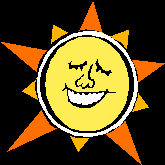 IV. Режим дня         1 отряд8-00 – 9-00 – прием детей, зарядка9-00 – 9-15 утренняя линейка9-15 – 10-00 – завтрак10-00 – 11-30 – ОПТ, физкультурно-оздоровительная работа, прогулки, экскурсии на природу11-30 – 13-00 – культмассовая работа13-00 – 14-00 – обед14-30 – 15-30 – тихий час15-30 – 16-00 – полдник16-00 – 16.45 – оздоровительные прогулки, спортивные мероприятия16-45 – 17-30 – организационная вечерняя линейка, уход домой           2 отряд8-00 – 9-00 – прием детей, зарядка9-00 – 9-15 утренняя линейка9-15 – 10-00 – завтрак10-00 – 11-30 – ОПТ, физкультурно-оздоровительная работа, прогулки, экскурсии на природу11-30 – 13-00 – культмассовая работа13-00 – 14-00 – обед14-00 – 15-30 – игры по интересам15-30 – 16-00 – полдник16-00 – 16.45 – оздоровительные прогулки, спортивные мероприятия16-45 – 17-30 – организационная вечерняя линейка, уход домойV. Работа с родителямиРабота с родителями проходит в течение всей лагерной смены и включает в себя:Встречи с начальником лагеря, воспитателямиУчастие в мероприятияхОказание помощи для укрепления материально- технической базы лагеряПолучение информации о деятельности лагеря Просветительская работа  с родителямиВыпуск к концу смены паспорта здоровья ребенка для родителейВыпуск буклетов для родителей об ядовитых грибах и ягодах VI. Список использованной для разработки программы литературы1. Алешин В.М., Серебряков А.В. Туристская топография. - М.: Профиздат, 1985.2. Григоренко Ю.Н., Кострецова У.Ю., Кипарис-2: Учебное пособие по организации детского досуга в детских оздоровительных лагерях и школе. – М.: Педагогическое общество России, 2002.3. Гузенко А.П. Как сделать отдых детей незабываемым праздником. Волгоград: Учитель, 2007.4. Дежникова Н.С., Иванова Л.Ю., Клемяшова Е.М., Снитко И.В., Цветкова И.В. Воспитание экологической культуры у детей и подростков: Учебное пособие / – М.: Педагогическое общество России, 2001.5. Нещерет Л.Г. Хочу быть лидером! Выпуск 4.-Н. Новгород: изд-во ООО «Педагогические технологии», 2006.6. Организация досуговых, творческих и игровых мероприятий в летнем лагере. С.И.Лобачева. Москва: ВАКО, 2007 г.7. Туристская игротека: учебно-методическое пособие/ Под ред. Ю.С. Константинова. М..: Гуманит. Изд. Центр ВЛАДОС, 2000.Литература школьной лаборатории:Алексеев С.В. «Практикум по экологии» - М., АО МДС,1996г.Большакова Н.А. и др. Региональная эколого – образовательная акция «Малым рекам Ленинградской области – жить!» (Методические рекомендации). Санкт – Петербург, 2003гБогоявленская А.Е. «Активные формы и методы обучения биологии». М., «Просвещение» 1996гЕрмаков Д.С. и др. «Учимся решать экологические проблемы».М., «Школьная пресса» 2002гКаррыев Б. Б. Алексеев С. В. «Введение в агроэкологию». Санкт – Петербург. «Крисмас+» 1999гКомплексная экологическая практика школьников и студентов. Под редакцией проф. Л. А. Коробейниковой. СПб «Крисмас +» Лапкина Н.А. и др. «Внеклассная работа по географии в природе». М., УЧПЕДГИЗ, 1959гМуравьев А.Г. «Руководство по определению показателей качества воды полевыми методами». Санкт – Петербург. « Крисмас+»,1999гМуравьев А. Г. «Оценка экологического состояния природно – антропогенного комплекса». Санкт – Петербург. «Крисмас+», 2000гМуравьев А. Г. и др. «Оценка экологического состояния почвы». Санкт – Петербург. «Крисмас+», Муравьев А. Г. и др. «Экологический практикум». Санкт – Петербург. «Крисмас +», .Муравьев А.Г., Пугал Н. А., Лаврова В. Н. Экологический практикум. СПБ «Крисмас +», Миркин Б. М. и др. «Экология России». М., АО МДС Юнисам, 1995г.Миркин Б. М., Наумова Л. Г. Ролевые игры по экологии. М.: Устойчивый мир,2000гПрактическое руководство по оценке экологического состояния малых рек. Под редакцией д.б.н. Скворцова В.В. СПб «Крисмас +» Ревелль П., Ревелль Ч. «Среда нашего обитания» к – 1 ., «Мир», 1995гРадкевич В. А. «Экология». Минск. Высшая школа,. 1998гСеменов А., Астафьев В., Чердымова З. Полевой практикум по экологии. М.,2004 гПринята на заседании педагогического советаПротокол № 6«УТВЕРЖДАЮ»Директор МОУ «Толмачевская средняя школа»__________________  Ю.И.Шевцова .« 29» мая 2017   г.«29» мая 2017  г.1Номинация, в которой заявлена программаПрограмма организации детского отдыха в лагере с дневным пребыванием2Полное название программыПрограмма летнего оздоровительного лагеряс дневным пребыванием детей «Родничок» на базе  МОУ «Толмачевская средняя школа»3Цель программыОрганизация отдыха и оздоровления учащихся школы в летний период.4Адрес проектной деятельности(для кого, количество участников, геогра-фия участников)Проект разработан  для 82 детей от 7 до 17 лет , обучающихся школы5Сроки реализации программыI смена  с 01.06.2017по 30.06.2017 годаII смена с 01.07.2017 по 26.07.2017 года6Направление деятельности, направленность программыЭкологическая, физкультурно-оздоровительная деятельность, художественно - творческое направление, патриотическое7Краткое содержание программыПрограмма содержит: мероприятия, реализующие Программу; ожидаемые результаты и условия реализации; приложения.9Название организацииАвтор программы МОУ «Толмачевская средняя школа» Лужского района Ленинградской областиКубышкина Т.Ф. -   учитель математики, начальник лагеряШевцова Ю.И. – учитель химии, биологии, экологии10Почтовый адрес организации  РФ 188255, Ленинградская обл., Лужский район., п.Толмачево , ул Толмачева, дом 1011Ф.И.О. руководителяорганизацииШевцова Юлия Игоревна12Телефон , факс с указанием кода населенного пунк-та, электронный адрес организациител(факс): (813 72) 74 240 E-mail: ivaip57@yandex/ru14Финансовое обеспечение проектаФедеральное финансирование, муниципальное финансирование, родительская плата15Особая информация и примечанияНаправления деятельностиФормы работыОжидаемый результатУчебно-исследовательская (познавательная)Экологический ликбез: лекционные, практические учебные занятия, экскурсии, работа с научной и учебной литературой. Интеллектуально-познавательные игры.Усвоение теоретических и практических экологических знаний и навыков учащимися. Формирование убеждения необходимости беречь и охранять природу.Развитие и расширение кругозора учащихся.Общественно-полезная и трудоваяТрудотерапия (трудовой десант) на прилегающих к школе территориях (пришкольный участок, парк). Самообслуживание – дежурство по столовой и уборка лагерных помещений.Приобретение трудовых навыков, формирование экологической культуры, ответственности за порученное дело, помощи и взаимоподдержки.Спортивно-оздоровительнаяУтренняя зарядка. Воздушные и солнечные ванны.Подвижные игры.Экскурсии.Походы с играми на местности.Пропаганда и формирование здорового образа жизни. Улучшение физического состояния учащихся.Увеличение двигательной активности.Укрепление физического здоровья детей.Ххудожественно-эстетическаяТворческие дела: конкурсы рисунков, плакатов, песен, сказок, загадок, стихов и т.д. Выпуск бюллетеней о жизни в лагере.Развитие творческих способностей учащихся. Оформление композиций из природного материала, из вторичного сырья.Выставки работ учащихся.Использование работ детей в рекламных и природоохранных мероприятиях.Сотрудничество с местной газетой.Диагностико-аналитическаяДиагностические психологические тесты.Получение информации о самооценке учащихся и картины эмоционального состояния детей.ПрименениеИсточник финансирования и материальная базаОтветственныеКабинетыКлассный кабинетМатериальная база школы:закупка канцелярских принадлежностей для творческих мастерских, отрядных дел, подготовки стендов и материалов для конкурсовНачальник лагеря, воспитатели, технический персоналЛаборатория кабинета химииПрактическая исследовательская деятельностьМатериальная база школы:Оборудование и приборы для исследования воды, почвы, гидробионтовУчитель химии и биологииСпортивный залЗанятия спортом, соревнования, линейка (в случае плохой погоды)Материальная база школыФиз. руководительСпортивная площадкаЛинейка, проведение обще лагерных экологических мероприятий на воздухе, спортивные состязания, зарядкаМатериальная база школыФиз. руководительПришкольный участокЗанятия на природе, изготовление гербариевМатериальная база школыВоспитатели, администрация лагеряАктовый залПраздничные экологические мероприятия и концерты, праздникиМатериальная база школыВоспитатели, администрация лагеряТолмачевская поликлиникаМедицинский контроль мероприятий лагерной сменыМатериальная база школыВрач поликлиникиШкольная библиотекаЛитература для педагогов и детей лагеря экологической направленностиМатериальная база школыБиблиотекарьШкольная столоваяЗавтрак, обед, полдникФонд социального страхования, местный бюджетЗаведующая пищеблокомМетодический кабинетТворческая мастерская вожатых, воспитателей.Материальная база школыВоспитателиКомнаты гигиеныТуалет, раздевалкаМатериальная база школыНачальник лагеря, воспитатели, технический персоналДолжностьКоличество работающихПедагог-воспитатель7Инструктор по физической культуре2Административно-хозяйственный и обслуживающий персонал5Мед. персонал:ВрачМед. сестра11ИТОГО16Реализация дополнительных образовательных программ 100 % охват учащихся Организация досуговой деятельности100 %охват учащихсяТрудовая деятельность100 %охват учащихсяРеализация программ социальной направленности100 %охват учащихсяРабота с одарёнными детьмиВсе одарённые дети   9 человек примут участие в проектах Физкультурно-оздоровительная работа100%охват учащихсяРабота с детьми, оказавшимися в трудной жизненной ситуацииВсе учащиеся, отнесённые к этой категориибудут получать полный комплекс процедур психолого-педагогической и медицинской поддержки. Охвачены различными видами отдыха, оздоровления и занятости.